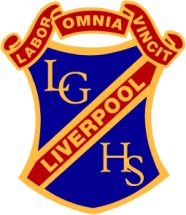 	Liverpool Girls’ High School	Innovation  Excellence  Learning	Physics	STAGE 6 PRELIMINARY ~ COURSE OUTLINEPhysics investigates natural phenomena, identifies patterns and applies models, principles and laws to explain their behaviour.The Preliminary course develops a knowledge of waves, motion, forces, fields, electricity and magnetism by focusing on increasing students’ understanding of current communication technologies, the use of electricity in the home, interaction involving vehicles (such as car crashes) and the mechanisms that maintain the physical conditions of planet Earth.TOPICS COVEREDPreliminary Course Physics Skills Module 8.1Core ModulesThe World Communicates Electrical Energy in the HomeMoving AboutThe Cosmic EngineCOURSE REQUIREMENTSEach module specifies content which provides opportunities for students to achieve the Physics skill outcomes. Physics modules 8.1 (Preliminary) and 9.1 (HSC) provide the skills content that must be addressed within and across each course. Teachers should provide opportunities based on the module content to develop the full range of skills content identified in Physics skills modules 8.1 and 9.1.Students will complete a minimum of 80 indicative hours of practical experiences across Preliminary and HSC course time with no less than 35 hours in the HSC course.SYLLABUS OUTCOMESA student …P1.	outlines the historical development of major principles, concepts and ideas in physicsP2.	applies the processes that are used to test and validate models, theories and laws of science with particular emphasis on first-hand investigations in physics P3.	assesses the impact of particular technological advances on understanding in physicsP4.	describes applications of physics which affect society or the environmentP5.	describes the scientific principles employed in particular areas of research in physicsP6.	describes the forces acting on an object which causes changes in its motionP7.	describes the effects of energy transfers and energy transformationsP8.	explains wave motions in terms of energy sources and the oscillations producedP9.	describes the relationship between force and potential energy in fields	 P10.	describes theories and models in relation to the origins of matter and relates these to the forces involvedP11.	identifies and implements improvements to investigation plansP12.	discusses the validity and reliability of data gathered from first-hand investigations and secondary sourcesP13.	identifies appropriate terminology and reporting styles to communicate information and understanding in physicsP14.	draws valid conclusions from gathered data and informationP15.	implements strategies to work effectively as an individual or as a member of a teamP16.	demonstrates positive values about, and attitude towards, both the living and non-living components of the environment, ethical behaviour and a desire for a critical evaluation of the consequences of the applications of scienceBOSTES PRELIMINARY ASSESSMENT INFORMATIONEVIDENCE OF LEARNING (Assessment)REPORTING PERFORMANCE AND ACHIEVEMENT IN PRELIMINARY COURSESThe Common Grade Scale shown below is used to report student achievement and performance in the Preliminary Stage 6 year in all NSW schools. The Common Grade Scale describes performance and achievement at each of five grade levels.ComponentComponentWeightingAKnowledge and understanding of: • the history, nature, and practice of physics, applications and uses of physics and their implications for society and the environment, and current issues, research and developments in physics • kinematics and dynamics, energy, waves, fields and matter 40 BSkills in: • planning and conducting first-hand investigations • gathering and processing first-hand data • gathering and processing relevant information from secondary sources 30 CSkills in: • communicating information and understanding • developing scientific thinking and problem-solving techniques • working individually and in teams 30 100 Task No.Targeted OutcomesLearning ContextTaskDate DueWeightingWeightingWeightingMarksTask No.Targeted OutcomesLearning ContextTaskDate DueABCMarks1P – 2, 7,11, 12, 13, 14, 15Electrical Energy in the HomeOpen Ended InvestigationTerm 1Week 95%15%10%30%2P – 3, 4, 6, 11, 12, 13, 14, 15MotionIndividual Research TaskTerm 3Week 35%15%15%35%3P – 1,5, 6, 7, 8, 9, 10All topicsEnd of course examinationTerm 3Wks 9-1030%5%35%TOTALTOTALTOTALTOTALTOTAL40%30%30%100%AThe student demonstrates extensive knowledge of content and understanding of course concepts, and applies highly developed skills and processes in a wide variety of contexts. In addition the student demonstrates creative and critical thinking skills using perceptive analysis and evaluation. The student effectively communicates complex ideas and information.BThe student demonstrates thorough knowledge of content and understanding of course concepts, and applies well-developed skills and processes in a variety of contexts. In addition the student demonstrates creative and critical thinking skills using analysis and evaluation. The student clearly communicates complex ideas and information.CThe student demonstrates sound knowledge of content and understanding of course concepts, and applies skills and processes in a range of familiar contexts. In addition the student demonstrates skills in selecting and integrating information and communicates relevant ideas in an appropriate manner.DThe student demonstrates a basic knowledge of content and understanding of course concepts, and applies skills and processes in some familiar contexts. In addition the student demonstrates skills in selecting and using information and communicates ideas in a descriptive manner.EThe student demonstrates an elementary knowledge of content and understanding of course concepts, and applies some skills and processes with guidance. In addition the student demonstrates elementary skills in recounting information and communicating ideas.